                        MODULO ISCRIZIONE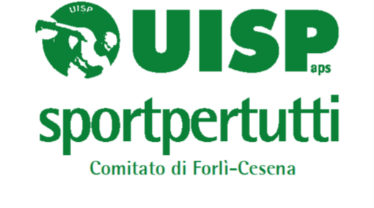 Centro estivo UISP NUOTO CAMP 20243-5 ANNI         6-14 ANNICognome e nome del minore   _______________________________________________________________Nata/o a __________________________   il ____________________________________________________Residente a __________________________________ Via_________________________________________Codice fiscale _____________________________________________________________________________Tel. reperibilità genitori   MADRE_________________________PADRE______________________________Indirizzo @   _____________________________________________________________________________Si iscrive al turno   -  costo a settimana €95  / Sconto 10% per i fratelli sull’intero ammontare della quota settimanale Il presente modulo va inviato a  cesena.forlicesena@uisp.it  oppure whatsapp 3459932929. Dopo aver verificato la disponibilità, verrà data conferma e sarà accettata l’iscrizione dopo aver ricevuto il bonifico comprensivo della tessera assicurativa pari €5.00 .Note particolari e/o Allergie______________________________________________________________________________________________________________________________________________________________________________________________________________________________________________________________________________________________________Riservato a chi accede al progetto Conciliazione vita lavoro 2024Genitore intestatario della richiesta ___________________________________________________C.F.  ________________________________________ nr settimane richieste __________________        Firma madre                                                                                                                                      Firma padre			_______________________________                                                    ________________________________________												1° dal 10 al 14 Giugno2° dal 17 al 21 Giugno3° dal 24 al 28 Giugno4° dal 01 al 05 Luglio5° dal 08 al 12 Luglio6° dal 15 al 19 Luglio7° dal 22 al 26 Luglio8° dal 29 Luglio al 2 Agosto